Publicado en Ciudad de México el 29/02/2024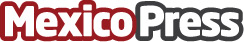 Unilever lidera su categoría en Merco Responsabilidad ESGUnilever lidera por tercer año la primera posición en el resultado presentado por el Monitor Empresarial de Reputación Corporativa (MERCO)Datos de contacto:Moises HernandezTouchPoint Marketing 5544884729Nota de prensa publicada en: https://www.mexicopress.com.mx/unilever-lidera-su-categoria-en-merco_1 Categorías: Nacional Finanzas Marketing Estado de México Ciudad de México Premios Actualidad Empresarial http://www.mexicopress.com.mx